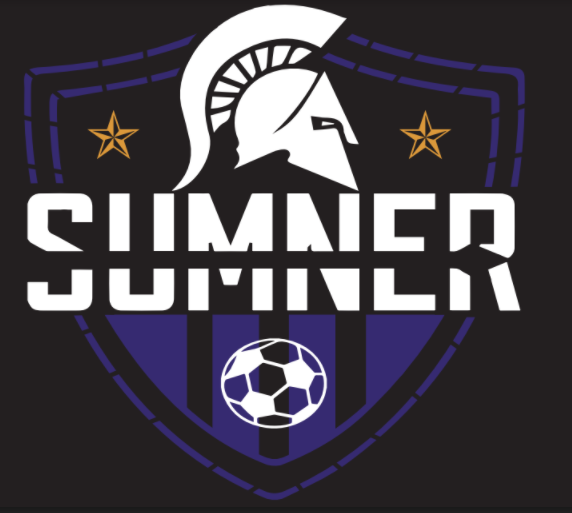 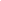 VARSITY ROSTER						JV ROSTER#	Name			   Position	Grade		#	Name			  Position	Grade0	McAllister Smith	   GK		12		0	Genaveve Land	  GK		111	Alexandria Ehli	   GK		12		1	Emma Neumann	  GK		112	Haley Weinkauf	   D		12		2	Alice Bruil		  MF		113	Madison Morgan	   D		12		3	Lexi Wassell		  D		114	Haley Bolen		   MF		12		4	Madison Nazelrod	  D		115	Kylie Mosier	   MF		12		5	Anna Mark 		  MF		106	Jaycee Phillips	   F		12		6	Maggie Wakefield	  MF		117	Emma Pedersen-WilsonD		11		7 	Olivia Duskin	  D		98	Karli Peterson	   MF		11		8	Audrey Martinson	  F		99	Mia Mahaffey	   D		12		9	Athena Westland	  MF		910	Kaylee Tressler	   F		12		10	Maddie Campbell	  MF		1111	Grace Pedersen-Wilson D		11		11	Brea Hegland	  MF		1012	Kennedy Cypher	   F		10		12	Hannah Bacon	  MF		1013	Kylie Wing		   F		12		13	Isabel Vaca		  D		1014	Payton Martinson	   MF		10		14	Tatum Ankerfelt	  D		915	Halle Terhaar	   D		12		15	Kalea Agpalo	  D		916	Annie Ross		   MF		12		16	Petra Lindner	  D		1017	Zoe Hill		   D		9		17	Mia Speed		  MF		1021	Rebecca Garrison	   F		11		18	Kamila Nagle	  D		9								19	Megan Nazelrod	  D		9
								20	Kaylee Nash		  D		11Team Captains 						Team CaptainsJaycee Phillips, Mia Mahaffey, McAllister Smith	Kaylee Nash,  Maddie Campbell 			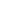 